DEKLARACJA CZŁONKOWSKA 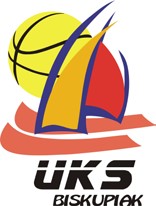 ………………………. (miejscowość, data) Ja, niżej podpisany(a) …………………..........................………………… proszę o przyjęcie mnie na członka zwyczajnego Uczniowskiego Klubu Sportowego Biskupiak. Znane mi są postanowienia statutu, cele i zadania Klubu. Zobowiązuję się do aktywnego uczestnictwa w życiu Klubu oraz przestrzegania uchwał i postanowień władz Klubu.  Wyrażam zgodę na przetwarzanie moich danych osobowych ……………………………………………………………………………….. 	(własnoręczny podpis) 	 	 7. Dyscyplina sportu (sekcja klubu)1 ……………………………………………………………………… 1. wpisać dyscyplinę sportu spośród oferowanych przez Klub:narciarska,żeglarska.  Wybór sekcji sportowej UKS oznacza akceptacje wewnętrznego regulaminu wybranej sekcji. 2. Jeżeli nie wiesz, co skreślić lub co wpisać, zapytaj się!                               Potwierdzenie uregulowania opłaty wpisowej ………………………………………. (data i podpis przedstawiciela Zarządu)       Uchwałą Zarządu  z dnia ………………………………. przyjęto w/w członka na członka zwyczajnego Klubu ……………………………………… (data i podpis przedstawiciela Zarządu)   Zgoda na przetwarzanie danych osobowych:Wyrażam zgodę na przetwarzanie moich danych osobowych przez UKS Biskupiak, w celach niezbędnych do funkcjonowania jako członek Klubu (zgodnie z Ustawą z dnia 29.08.1997 roku o Ochronie Danych Osobowych: Dz. U. z 2002r. Nr 101, poz. 926 ze zm.). Jednocześnie oświadczam, że jestem świadomy/świadoma przysługującego mi prawa dostępu do treści moich danych oraz ich poprawiania. Zgoda na przetwarzanie wizerunku ucznia w celach promocyjno- marketingowych Klubu UKS „Biskupiak”Niniejszym wyrażam/nie wyrażam* zgodę/y na nieograniczone czasowo przetwarzanie danych osobowych w zakresie wizerunku w postaci fotografii cyfrowej, przez Uczniowski Klub Sportowy „Biskupiak” w tym w szczególności na potrzeby działalności promocyjno - marketingowej Klubu (gazetki szkolne, internet).*dotyczy niepełnoletnich kandydatów na członków Klubu  Dane Osobowe 1. Imię i nazwisko   ……………………………………………………………………… 2. Data urodzenia 	  ……………………………………………………………………… 3. Adres zamieszkania  ……………………………………………………………………… 4. Nr telefonu 	  ……………………………………………………………………… 5. Adres e-mail 	  ……………………………………………………………………… 6. PESEL 	 	  ……………………………………………………………………… …………………………………………….. …………………………………………….. (podpis)  	 	 (podpis rodzica lub opiekuna prawnego)* 